Pedagoga lapaDiagnosticējošais darbs lasītprasmē 1. klasei2018. gada __.maijā3. darbsDarba vadītāja un labotāja lapa.Mērķis: izzināt skolēnu lasītprasmes kvalitātes dinamiku.Laiks: 40 minūtēs.Pārbaudāmās prasmes:prasme lasīt raiti nezināmu tekstu;prasme lasīt apzināti;prasme atrast tekstā nepieciešamo informāciju.Darba saturs:Skolēnam jāveic 4 uzdevumi.Diagnosticējošā darba noriseStundas sākumā skolotājs uzmundrina skolēnus, iepazīstina ar darba kārtību. Skolotājs izdala skolēniem darba lapas. Skolēni uzraksta savu vārdu, uzvārdu un klasi. Pēc skolotāja signāla visi reizē sāk klusām lasīt tekstu.Darbs rakstāms ar zīmuli.Pasvītrošanai nepieciešams lineāls.Papilduzdevumam nepieciešami krāsainie zīmuļi.Vērtēšana: Darbu izveidoja Aija Kuķalka, Jelgavas 4. sākumskolas direktores vietniece izglītības jomā, pārtulkoja krievu valodā Jeļena Ševčenko, Jelgavas 2. pamatskolas direktores vietniece izglītības jomāInformācija vecākiem.........................................................................имя, фамилия, классDiagnosticējošais darbs lasītprasmē 1. klasei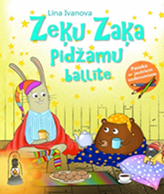 3. darbsПрочитай текст!По Л. Ивановой	        Пижамная вечеринка у Зайца – Длинный НосокЗаяц–Длинный Носок жил в уютном домике в Моховом лесу. У него на ногах всегда были вязаные носки в разноцветную полоску, поэтому в лесу все называли его Заяц-Длинный Носок. Как-то вечером он вдруг подумал про своих друзей – Медвежонка Федю и Котёнка Тима: «Надо пригласить их ко мне на вечеринку!»Заяц–Длинный Носок сел за письменный стол, чтобы написать Феде и Тиму приглашение. Вскоре оно уже было у друзей в почтовом ящике. Получив приглашение, друзья обрадовались и отправились в путь.Федя и Тим шли через зазеленевший лес, но скоро они поняли, что заблудились.Заяц–Длинный Носок волновался, так как друзья долго не приходили. Он решил, что надо идти им навстречу. Медвежонок и Котёнок были уже совсем рядом. Встретившись, друзья обрадовались и обнялись. Когда они добрались до дома Зайца, пора было готовиться ко сну. Но друзья сидели, пили чай и лакомились вкусным печеньем. Разговоры и смех ещё долго не прекращались. Пижамная вечеринка удалась! Обведи носки Зайца-Длинный Носок! /1p./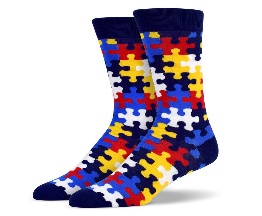 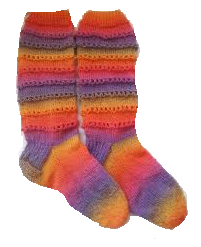 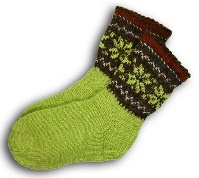 Подчеркни в тексте предложение, в котором говорится, почему Заяц-Длинный Носок пошёл навстречу друзьям. /1p./Выбери правильный ответ! Закрась только один       ! /4p./Заяц-Длинный Носок сел за стол, чтобынаписать поздравление,написать приглашение,порисовать.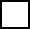 Заяц-Длинный Носок пригласил в гостиКосулю и Собачку,Медвежонка и Котёнка,Котёнка и Собачку.Федя и Тим отправилисьчерез лес,через мостик,по лугу.На вечеринке друзьясладко спали,бросались подушками,пили чай, угощались, смеялись.Дополни приглашение словами из текста! /8p./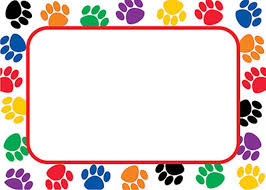 Приглашение на Пижамную вечеринкуПриглашаю тебя, Медвежонок  .............................,                           и тебя, Котёнок ....................................,                           на вечеринку, которая состоится                          в  ................................ лесу!Я вас очень жду!Заяц - ………………….   …………..... .Оцени свою работу- обведи подходящий смайлик!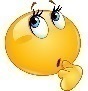 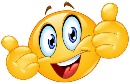 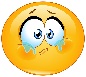 Спасибо за работу!Дополнительное заданиеЖителям Мохового леса очень нравится разгадывать загадки. Помоги им найти слова в решётке!ЁЛКАШУТКАДОРОГАЗАЯЦЛИСТЛЕССОВАНОСОКДополнительное заданиеЖителям Мохового леса очень нравится разгадывать загадки. Помоги им найти слова в решётке!ЁЛКАШУТКАДОРОГАЗАЯЦЛИСТЛЕССОВАНОСОКUzd. nr.Vērtēšanas kritērijiMaks. punkti1.Par pareizi izvēlētu attēlu - 1p.12.Par pareizu teikumu - 1p. (iespējamas 2 atbildes)13.Par katru pareizu teikuma turpinājumu - 1p.44.Par pareizi izvēlētu vārdu - 1p.Par pareizi uzrakstītu īpašvārdu - 1p.85. Par patstāvīgi veiktu darbu - 1p.1Kopā:Kopā:15Vērtējumu skalaVērtējumu skalaVērtējumu skalaVērtējumu skalaVērtējums:vēl jāmācās (-)daļēji apgūts (/)apgūts (+)Punkti:1-5,56-1010,5-15Diagnosticējošais darbs lasītprasmē 1. klasei ____ maijā.Pārbaudāmās zināšanas un prasmes:Prot lasīt ar izpratni.Prot rakstīt īpašvārdus.Prot atrast tekstā nepieciešamo informāciju.Prot papildināt teikumus ar piemērotiem vārdiem.Prot strādāt patstāvīgi.Vecāku paraksts:Diagnosticējošais darbs lasītprasmē 1. klasei ____ maijā.Pārbaudāmās zināšanas un prasmes:Prot lasīt ar izpratni.Prot rakstīt īpašvārdus.Prot atrast tekstā nepieciešamo informāciju.Prot papildināt teikumus ar piemērotiem vārdiem.Prot strādāt patstāvīgi.Vecāku paraksts:Diagnosticējošais darbs lasītprasmē 1. klasei ____ maijā.Pārbaudāmās zināšanas un prasmes:Prot lasīt ar izpratni.Prot rakstīt īpašvārdus.Prot atrast tekstā nepieciešamo informāciju.Prot papildināt teikumus ar piemērotiem vārdiem.Prot strādāt patstāvīgi.Vecāku paraksts:Diagnosticējošais darbs lasītprasmē 1. klasei ____ maijā.Pārbaudāmās zināšanas un prasmes:Prot lasīt ar izpratni.Prot rakstīt īpašvārdus.Prot atrast tekstā nepieciešamo informāciju.Prot papildināt teikumus ar piemērotiem vārdiem.Prot strādāt patstāvīgi.Vecāku paraksts:Diagnosticējošais darbs lasītprasmē 1. klasei ____ maijā.Pārbaudāmās zināšanas un prasmes:Prot lasīt ar izpratni.Prot rakstīt īpašvārdus.Prot atrast tekstā nepieciešamo informāciju.Prot papildināt teikumus ar piemērotiem vārdiem.Prot strādāt patstāvīgi.Vecāku paraksts:Diagnosticējošais darbs lasītprasmē 1. klasei ____ maijā.Pārbaudāmās zināšanas un prasmes:Prot lasīt ar izpratni.Prot rakstīt īpašvārdus.Prot atrast tekstā nepieciešamo informāciju.Prot papildināt teikumus ar piemērotiem vārdiem.Prot strādāt patstāvīgi.Vecāku paraksts:Diagnosticējošais darbs lasītprasmē 1. klasei ____ maijā.Pārbaudāmās zināšanas un prasmes:Prot lasīt ar izpratni.Prot rakstīt īpašvārdus.Prot atrast tekstā nepieciešamo informāciju.Prot papildināt teikumus ar piemērotiem vārdiem.Prot strādāt patstāvīgi.Vecāku paraksts:Diagnosticējošais darbs lasītprasmē 1. klasei ____ maijā.Pārbaudāmās zināšanas un prasmes:Prot lasīt ar izpratni.Prot rakstīt īpašvārdus.Prot atrast tekstā nepieciešamo informāciju.Prot papildināt teikumus ar piemērotiem vārdiem.Prot strādāt patstāvīgi.Vecāku paraksts:ЖНОСОКТДВДСОВАЩОБИЛИСТУРЛЭЯХМФПОЕМЗАЯЦТГСEГЦЁЛКАOTЮРЗEМЙШУТКАДKЧЖНОСОКТДВДСОВАЩОБИЛИСТУРЛЭЯХМФПОЕМЗАЯЦТГСEГЦЁЛКАOTЮРЗEМЙШУТКАДKЧ